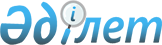 Жамбыл ауданының елді мекендеріндегі бағалау аймақтарының шекаралары және жер учаскелері үшін төлемақының базалық ставкаларына түзету коэффициенттерін бекіту туралы
					
			Күшін жойған
			
			
		
					Алматы облысы Жамбыл аудандық мәслихатының 2012 жылғы 05 қарашадағы N 11-84 шешімі. Алматы облысының Әділет департаментінде 2012 жылы 05 желтоқсанда N 2208 тіркелді. Күші жойылды - Алматы облысы Жамбыл аудандық мәслихатының 2021 жылғы 21 сәуірдегі № 5-33 шешімімен
      Ескерту. Күші жойылды - Алматы облысы Жамбыл аудандық мәслихатының 21.04.2021 № 5-33 шешімімен (алғашқы ресми жарияланған күнінен бастап қолданысқа енгізіледі).

      РҚАО ескертпесі.

      Мәтінде авторлық орфография және пунктуация сақталған.
      Қазақстан Республикасының 2003 жылғы 20 маусымдағы Жер Кодексінің 11-бабына және Қазақстан Республикасының 2001 жылғы 23 қаңтардағы "Қазақстан Республикасындағы жергілікті мемлекеттік басқару және өзін-өзі басқару туралы" Заңының 6-бабы 1-тармағының 13) тармақшасына сәйкес, Жамбыл аудандық мәслихаты ШЕШІМ ҚАБЫЛДАДЫ:
      1. Жамбыл ауданының елдi мекендеріндегi бағалау аймақтарының шекаралары және жер учаскелері үшін төлемақының базалық ставкаларына түзету коэффициенттерi қосымшаға сәйкес бекітілсін.
      2. Осы шешімнің орындалуын бақылау аудандық мәслихаттың "Агроөнеркәсіптік кешені, құрылыс, экология, тұрғын үй-коммуналдық шаруашылық, жол құрылысы мәселелері жөніндегі" тұрақты комиссияға жүктелсін.
      3. Осы шешім әділет органынан мемлекеттік тіркелген күннен бастап күшіне енеді және алғаш ресми жарияланғаннан кейін күнтізбелік он күн өткен соң қолданысқа енгізіледі.
      05 қараша 2012 жыл Жамбыл ауданының елді мекендеріндегі бағалау аймақтарының
шекараларын және жер учаскелерi үшiн төлемақының базалық
ставкаларына түзету коэффициенттерi
					© 2012. Қазақстан Республикасы Әділет министрлігінің «Қазақстан Республикасының Заңнама және құқықтық ақпарат институты» ШЖҚ РМК
				
Сессия төрағасы
С.М. Жұрын
Мәслихат хатшысы
Б.Б. Қазиев
КЕЛІСІЛДІ:
"Жамбыл аудандық жер
қатынастары бөлімі"
мемлекеттік мекемесінің бастығы
Новаковский Владимир Петрович
05 қараша 2012 жыл
"Жамбыл ауданы бойынша
салық басқармасы"
мемлекеттік мекемесінің бастығы
Серікбаева Раушан ТөленқызыЖамбыл аудандық мәслихатының
2012 жылғы 5 қарашадағы "Жамбыл
ауданының елдi мекендеріндегі
бағалау аймақтарының шекараларын
және жер учаскелері үшін
төлемақының базалық ставкаларына
түзету коэффициенттерiн бекіту
туралы" N 11-84 шешiмiне
қосымша
Рет N
Елдi мекендердің
атауы
Зона
нөмірі
Жер учаскелерi үшiн
төлемақының базалық
ставкаларына түзету
коэффициенттерi
1
Ұзынағаш ауылы
I
1,5
2
Жаңақұрылыс ауылы
I
1,5
3
Ынтымақ ауылы
I
1,5
4
Жамбыл ауылы
I
1,5
5
Еңбекшіарал ауылы
I
1,5
6
Қайназар ауылы
I
1,5
7
Қарасай ауылы
I
1,5
8
Қызылсок ауылы
I
1,5
9
Сарыбай би ауылы
I
1,5
10
Мыңбаев ауылы
I
1,5
11
Қарғалы ауылы
I
1,5
12
Үмбеталы ауылы
I
1,5
13
Қасымбек ауылы
I
1,5
14
Шолаққарғалы ауылы
I
1,5
15
Аққайнар ауылы
II
1,4
16
Ақсеңгір ауылы
II
1,4
17
Жайсан ауылы
II
1,4
18
Сұңқар ауылы
II
1,4
19
Бірлік ауылы
II
1,4
20
Саурық батыр ауылы
II
1,4
21
Қызыләскер ауылы
II
1,4
22
Қаракастек ауылы
II
1,4
23
Бұрған ауылы
II
1,4
24
Үшбұлақ ауылы
II
1,4
25
Мәтібұлақ ауылы
II
1,4
26
Самсы ауылы
II
1,4
27
Тарғап ауылы
II
1,4
28
Сұраншы батыр
ауылы
II
1,4
29
Кастек ауылы
II
1,4
30
Балғабек
Қыдырбекұлы ауылы
II
1,4
31
Қазыбек бек бекеті
II
1,4
32
Үңгіртас ауылы
II
1,4
33
Сарыбастау ауылы
II
1,4
34
Шиен ауылы
II
1,4
35
Көкдала ауылы
III
1,3
36
Ақтерек ауылы
III
1,3
37
Беріктас ауылы
III
1,3
38
Дегерес ауылы
III
1,3
39
Бесмойнақ ауылы
III
1,3
40
Бұлақ ауылы
III
1,3
41
Қараарша ауылы
III
1,3
42
Таңбалы тас ауылы
III
1,3
43
Жайлау бекеті
III
1,3
44
Жартас ауылы
III
1,3
45
Шилібастау бекеті
III
1,3
46
Үлгілі ауылы
III
1,3
47
Көкқайнар ауылы
III
1,3
48
Қоғамшыл ауылы
III
1,3
49
Айдарлы ауылы
IV
1,2
50
Жиренайғыр бекеті
IV
1,2
51
Жаманты ауылы
IV
1,2
52
Бозой ауылы
IV
1,2
53
Еспе ауылы
IV
1,2
54
Қарабастау ауылы
IV
1,2
55
Қызылтаң бекеті
IV
1,2
56
Копа бекеті
IV
1,2
57
Ащысу ауылы
IV
1,2
58
Қаншеңгел ауылы
IV
1,2
59
Саз бекеті 
IV
1,2
60
Үлкен кенті
IV
1,2
61
Ақдала ауылы
IV
1,2